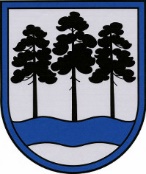 OGRES  NOVADA  PAŠVALDĪBAReģ.Nr.90000024455, Brīvības iela 33, Ogre, Ogres nov., LV-5001tālrunis 65071160, fakss 65071161, e-pasts: ogredome@ogresnovads.lv, www.ogresnovads.lv PAŠVALDĪBAS DOMES SĒDES PROTOKOLA IZRAKSTS      30.§Par nolikuma „Grozījumi Ogres sākumskolas nolikumā” pieņemšanuIepazīstoties ar sagatavoto lēmumprojektu, noklausoties  Izglītības, kultūras un sporta pārvaldes vadītājas Sandras Gruntes informāciju un pamatojoties uz Valsts pārvaldes iekārtas likuma 28.pantu, likuma “Par pašvaldībām” 21.panta pirmās daļas 8.punktu, Izglītības likuma 22.panta pirmo daļu un Vispārējās izglītības likuma 8., 9., 10.pantiem,balsojot: PAR – 15 balsis (E.Helmanis, G.Sīviņš, D.Širovs, E.Strazdiņa, A.Purviņa, J.Iklāvs, J.Laizāns, J.Laptevs, E.Bartkevičs, S.Kirhnere, A.Mangulis, Dz.Žindiga, Dz.Mozule, M.Siliņš, J.Latišs), PRET – nav, ATTURAS – nav,Ogres novada pašvaldības dome NOLEMJ:Pieņemt Ogres novada pašvaldības nolikumu “Grozījumi Ogres sākumskolas nolikumā” (pielikumā). (Nolikuma aktuālā redakcija.)Ogres sākumskolas direktorei Mārai Bankai desmit darba dienu laikā pēc šī lēmuma parakstīšanas nodrošināt lēmuma iesniegšanu Izglītības kvalitātes valsts dienestā izmaiņu veikšanai Valsts izglītības informācijas sistēmā Izglītības iestāžu reģistrā.Kontroli par lēmuma izpildi uzdot pašvaldības izpilddirektoram.(Sēdes vadītāja,domes priekšsēdētāja E.Helmaņa paraksts)Lēmums stājas spēkā 2017.gada 22.decembrīOgrē, Brīvības ielā 33Nr.162017.gada 21.decembrī